Slogans are memorable phrases often used in conjunction with company logos and in advertising campaigns.They are claimed to be the most effective means of drawing attention to one or more aspects of a product or brand.Keep it simple – A slogan is only effective if your audience can understand it quickly and should not be more than one sentence.Inject humour and/or brand personality – a slogan is more effective if audiences can relate to it and if they can remember it! Honesty is important -- Can your business actually deliver on the promise? If not, rethink the slogan. You’ll also want to stay away from slogans that incorporate language like “the best” or “#1 at what we do” because that kind of language is not only standard and boring, but hard to substantiate even if it is true.Read through the following tips for writing a slogan.  With your group design a logo for a fashion/sports equipment company then write a slogan for it.  On the page provided, draw the logo, write the slogan beneath it, then answer the questions.  1. Start From The Logo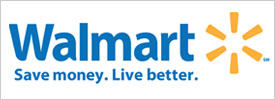 If your brand doesn’t have a logo yet, you should get that done first. A slogan works with a logo in order to promote brand identity.A slogan doesn’t really work without a logo unless your sole advertising medium is radio. The logo is the chicken, the slogan is the egg. If you are designing the logo and producing the slogan for a business, you have a unique opportunity to create both at once, which can allow you to better integrate the two as a final product.2. Keep It SimpleA slogan is only effective if your audience can understand it quickly.You only have a few seconds to impress, so a slogan like “the best in olfactory widgets since 1949″ isn’t going to do the trick. Simplicity is what you’re aiming for.Slogans absolutely cannot go over one sentence and five dollar words such as “olfactory” should be avoided. Some rules are made to be broken; if there is a five dollar word that rolls up a few sentences of meaning in one word, go for it.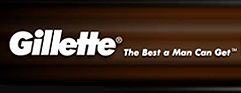 The one sentence rule, however, should be adhered to at all costs. Simple slogan: Just Do It (Nike). Not simple enough slogan: Selling the Highest Quality Organic & Natural Products (Whole Foods).3. Make It Funny, If You CanWhere you can bring humor to a slogan, do it.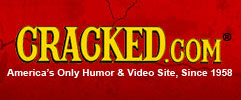 A great example is Cracked.com’s slogan: “America’s Only Humor & Video Site, Since 1958″. This slogan packs in a few jokes including making fun of the usual “since such a year” slogan and claiming to be the only humour site in America.There is also a claim about being the only video site, and the fact that they couldn’t have been a website since 1958. All of this in eight words, if you count the “and” symbol.While they had to make their slogan funny, the same approach to slogan writing of injecting a joke or two is something that you should adopt when appropriate.If you can’t make it funny without making it lame, just drop the funny and go with your next best options.4. Stay Honest and Don’t “Trump Up” Your ProductHonesty is important. Can your business actually deliver on the promise that your slogan makes? If not, rethink the slogan.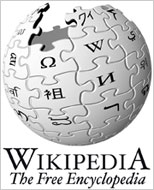 You’ll also want to stay away from slogans that incorporate language like “the best” or “#1 at what we do” because that kind of language is not only standard and boring, but hard to substantiate even if it is true.This is a fine line to walk because you still want to present the idea of a quality product without coming off as being too pushy, but a good slogan writer can manage it.If it seems too intimidating, don’t think of it as writing a slogan, think of it as writing a brand message. What would your product say if it could talk?Where do you want to go today? – MicrosoftWhere’s the beef? - Wendy’sBetween love and madness lies Obsession. – Calvin Klein’s “Obsession”Plop, plop; fizz, fizz; oh, what a relief it is. – Alka SeltzerThere are some things money can’t buy. For everything else there’s Mastercard. – MastercardSharp Minds, Sharp Products. – SharpDo you… Yahoo!? – Yahoo!Wikipedia, the Free Encyclopedia. – WikipediaBecause you’re worth it. – L’OrealBe all that you can be. – United States ArmyM&Ms melt in your mouth, not in your hand. – M&M candiesLet’s Make Things Better. - PhilipsEverything is easier on a Mac. – Apple ComputerDon’t leave home without it. – American ExpressThe king of beers. – BudweiserWelcome to the World Wide Wow – AOL. (play on World Wide Web)Live in your world, play in ours. - Sony Playstation and Playstation 2 gaming consolesNothin’ says lovin’ like something from the oven. – PillsburyHow do slogans work to promote the sale of a product?  List three ideas.What makes your slogan effective?	Comments:LOGOSLOGANLevel 4 3 2 1 Application/20 The logo and slogan include all required elements as well as additional information.The slogan and logo are exceptionally attractive in terms of design, layout, and neatness. All required elements are included. The slogan and logo are attractive in terms of design, layout and neatness. Few of the required elements are included. The slogan and logo are acceptably attractive though it may be a bit messy. Several required elements were missing. The slogan and logo are distractingly messy or very poorly designed. It is not attractive. Commuication/10Student consistently provides accurate and insightful  explanations and examples for all questions asked of them.Student provides accurate and insightful  explanations and examples for most questions asked of them.Student provides few accurate and insightful  explanations and examples for questions asked of them.Student has not provided accurate or insightful  explanations or examples for the questions asked of them.